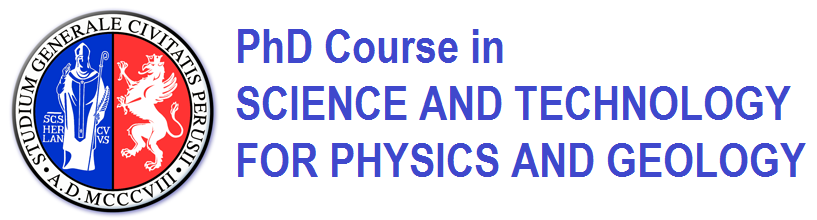 Student:  …………………………………………….. Cycle: ……………………….                Topic of the PhD Thesis : …………………………………………………………….Main Tutor: …………………….  Second tutor, if any ………………………. I undersigned ………………………………………………………. PhD student of the …………… Cycle of the PhD Course in Science and Technology for Physics and Geology,  ask the authorization to attend the following Course or School.(Please describe the Course r School, the duration, the number of hourse and any other useful information, including the link to the website of the event, if available)………………………………………….  I ask that the participation to this Course/School be considered as part of my training plan and I will supply the Certificate of Attendance after the Course/SchoolSIGNATURE OF THE STUDENT AND OF THE TUTOR 